附件：船舶照片船1：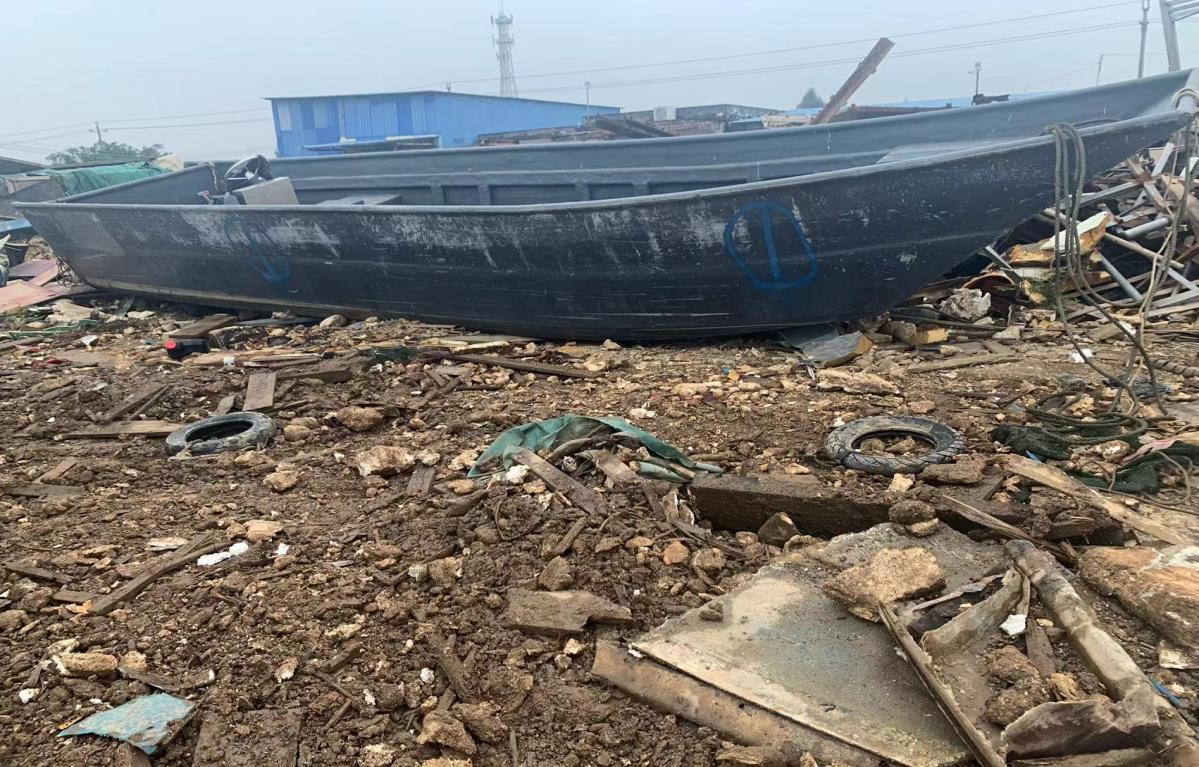 船2：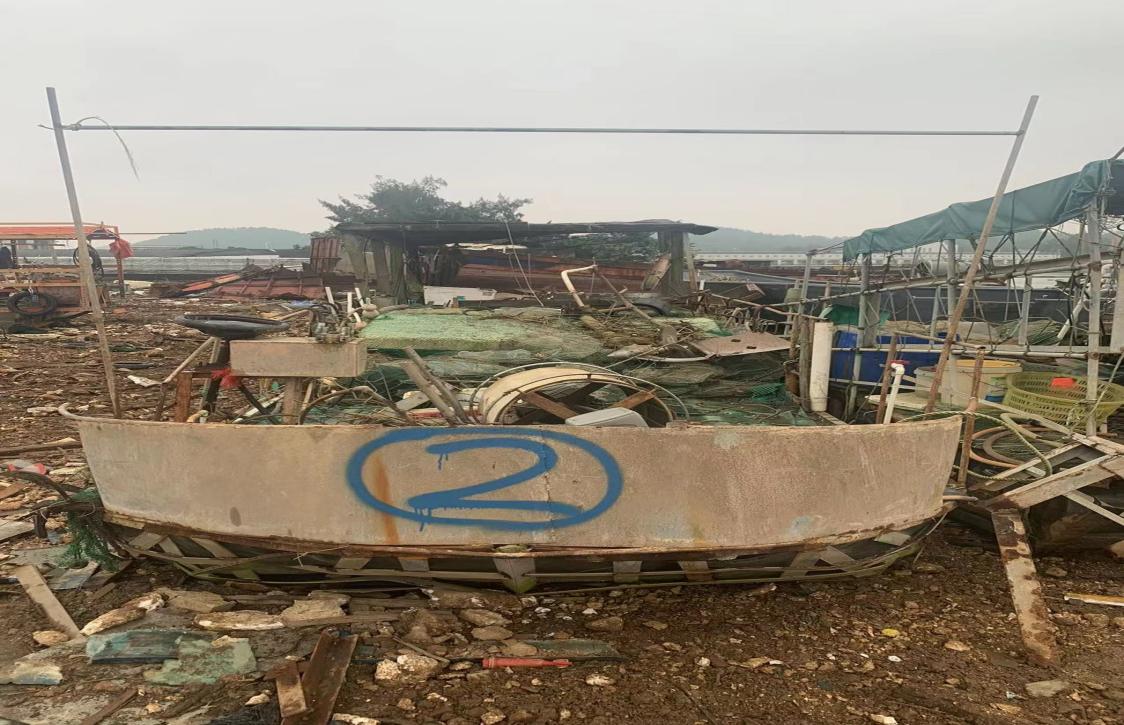 船3和船4：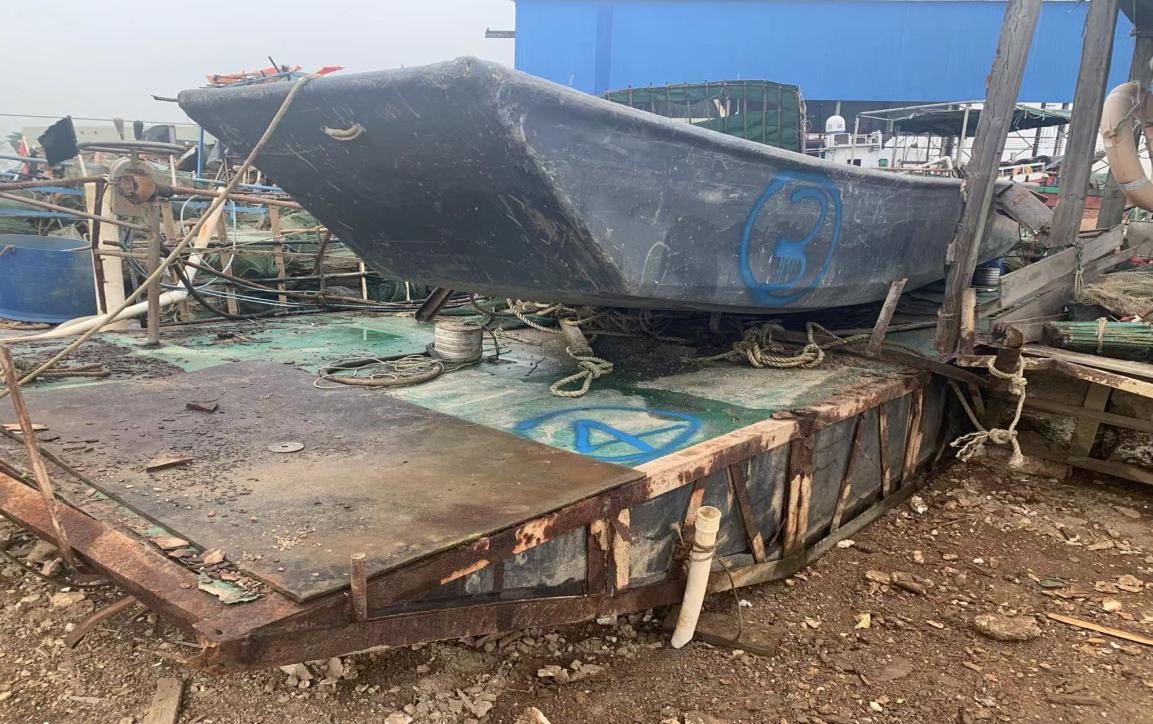 船5：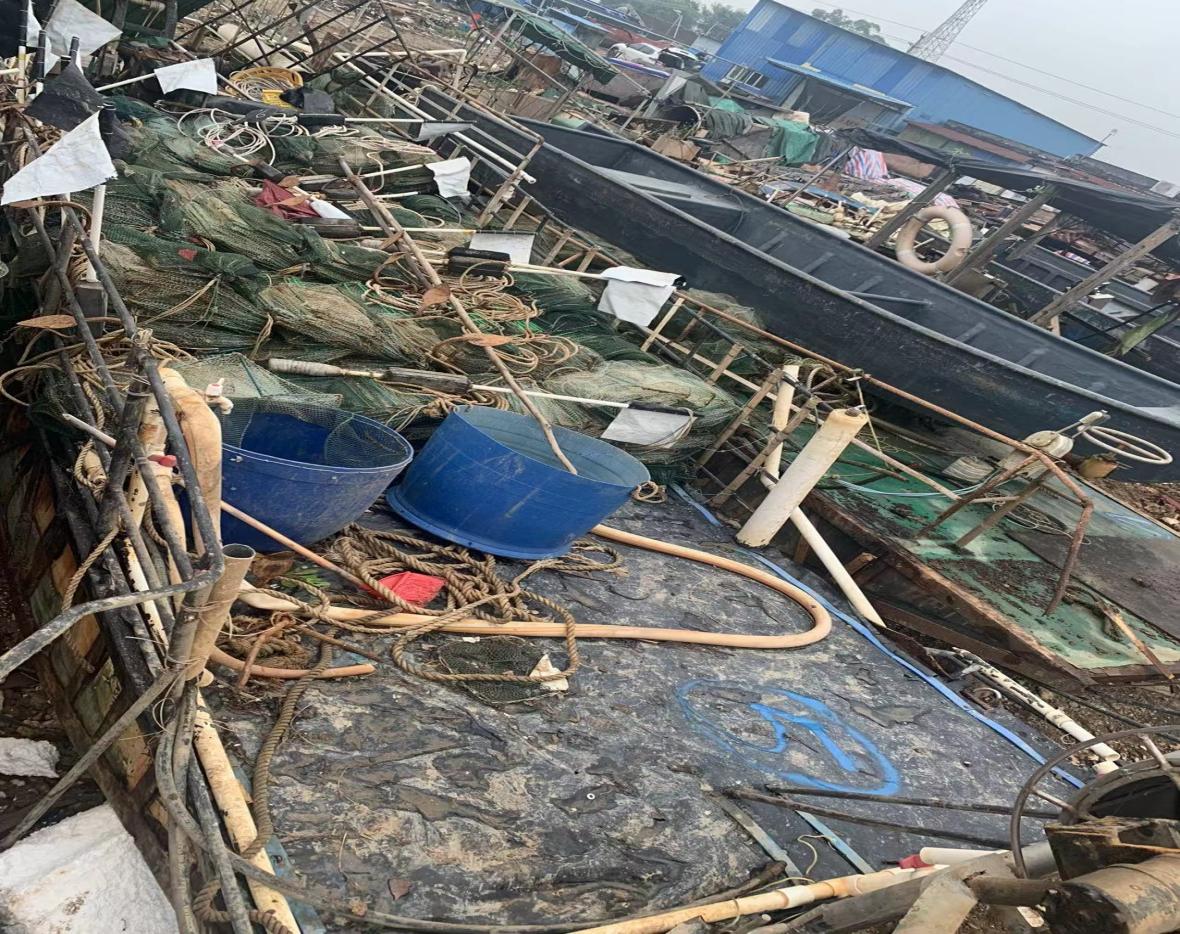 船6: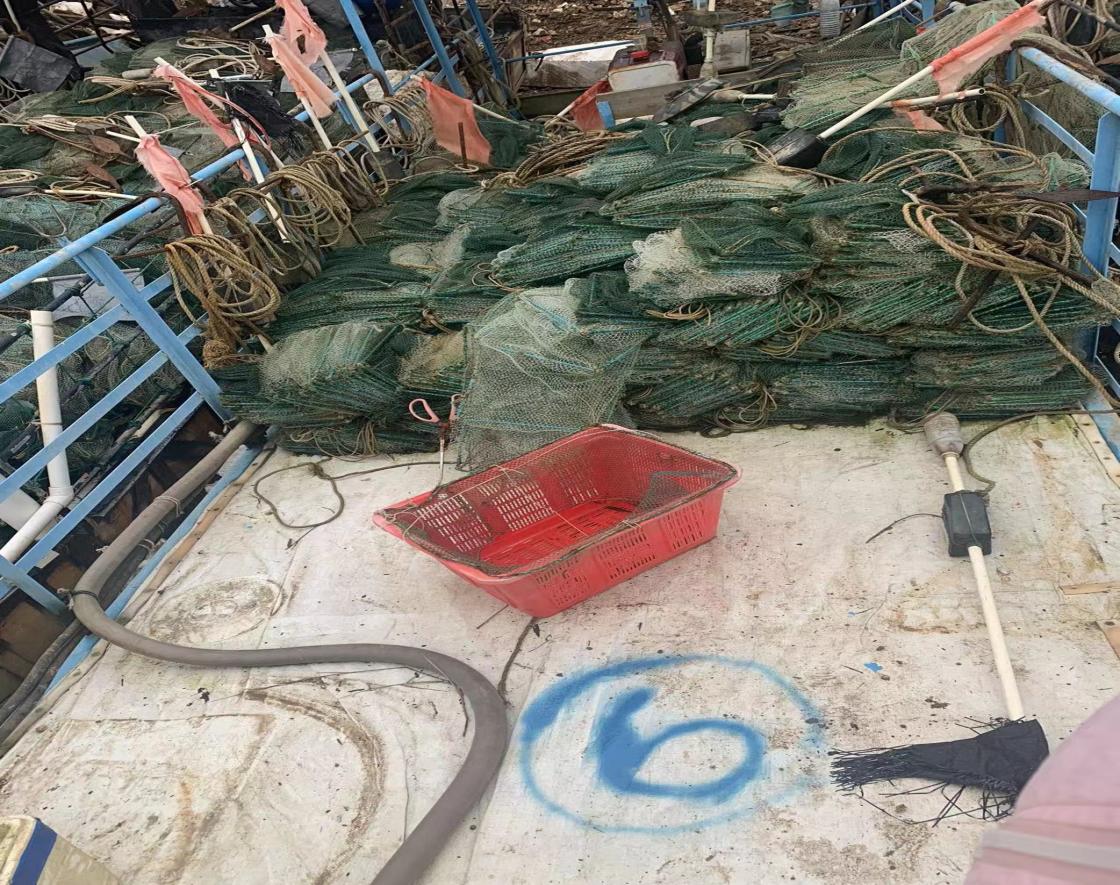 船7：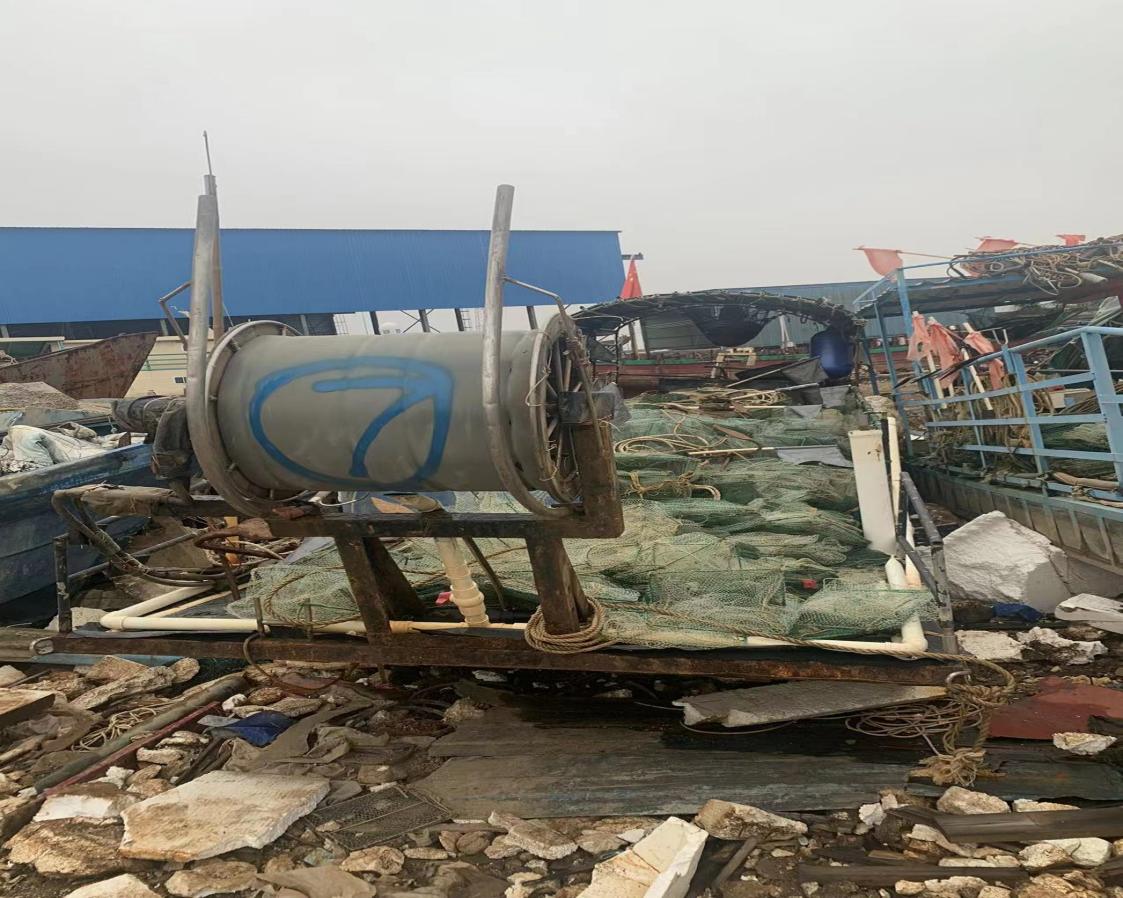 